BREVET D’ÉTUDES PROFESSIONNELLESMÉTIERS DES SERVICES ADMINISTRATIFSÉPREUVE EP2CULTURE PROFESSIONNELLESUJETDurée : 1 HCoefficient : 6Session : 2015Ce sujet se compose de 11 pages numérotées de 1/11 à 11/11.Dès que le sujet vous est remis, assurez-vous qu’il est complet.Le sujet est à rendre dans son intégralité.L’usage de la calculatrice est autorisé (circulaire n° 99-186 du 16 novembre 1999).Aucun document autoriséFiche d’identité de l’entreprise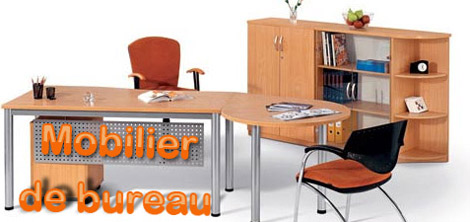 Banque : Crédit Agricole de Chaumont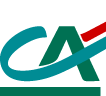 10 rue Gambetta 52000 CHAUMONTTél. : 	03 79 44 60 04Fax :  	03 79 24 06 59État :Il permet d’avoir des subventions, et les entreprises lui versent des impôts.Organismes sociaux :Tout pour le Bureau verse régulièrement des cotisations sociales à des organismes (URSSAF, CAF,…).Clients :Associations.Entreprises privées.Collectivités territoriales (Communes,…).Administrations publiques.Fournisseurs :Fabricants de mobiliers, sièges, fauteuils et accessoires de bureau. Structure de l’entreprise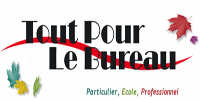  M. Lucas, gérant.Il dirige l’entreprise, c’est-à-dire qu’il prend toutes les décisions importantes telles que : les investissements à effectuer, l’entretien et la décision d’embauche d’un salarié, la signature de contrats. La direction commerciale.	En relation directe avec les clients, son rôle est principalement de : constituer un fichier clients, établir des devis, superviser les vendeurs pour finaliser les commandes et gérer le service après vente. La direction administrative et financière.	Elle assure différentes tâches : accueil physique et téléphonique, classement, courrier, facturation des clients, gestion et suivi des achats, paiements et encaissements. La direction stockage.	Elle s’assure d’avoir en permanence les articles en quantité suffisante : réapprovisionnement et préparation des livraisons clients. La direction ressources humaines.	Elle assure différentes tâches : la gestion des temps de travail et des congés des salariés, l’élaboration des fiches de paie, le suivi des formations des salariés, la recherche de nouveaux salariés, le suivi des carrières.	E X T R A I T   D E   L’ A N N U A I R E   I N T E R N ENous sommes le 28 Mai 2015.Dans le cadre de votre contrat de travail temporaire, vous effectuez une mission au sein de l’entreprise «Tout pour le bureau». Une adresse de messagerie électronique vous a été créée : gestionnaire.administratif@tplb.frMadame JILLY, votre tutrice, vous fait découvrir le fonctionnement de l’entreprise par la réalisation de différentes activités.Mission 1 –  Identifier les caractéristiques de l’organisation (5,5 points)Avant de vous confier des travaux administratifs, Madame JILLY souhaite que vous puissiez identifier les caractéristiques, l’organisation et les interlocuteurs de l’entreprise.  Travail à faireRépondez aux questions de l’annexe R1 à partir de la fiche d’identité de l’entreprise.Mission 2 – Transmettre des informations (3,5 points)Ce matin, vous êtes en poste aux côtés de Madame BION, gestionnaire administrative. Tous les jours, elle consulte la boîte aux lettres électronique de l’entreprise. Vous avez pour mission de rechercher le service concerné afin de faire suivre les courriels reçus aux différents destinataires.  Travail à faireComplétez le tableau en annexe R2 et répondez à la question grâce à l’organigramme.Mission 3 – Gérer les demandes de fournitures et/ou de petits équipements (9,5 points)Monsieur LUCAS a instauré une procédure (document 3) concernant les commandes de fournitures de bureau et/ou de petits équipements. Chaque service complète une fiche de demande d’achats (document 4), à partir d’un catalogue d’un fournisseur imposé. Les services transmettent leur(s) fiche(s) à la direction administrative et financière qui est chargée de les contrôler et de les traiter chaque mois. Vous êtes en charge de ce travail.  Travail à faire à partir des documents 1 à 4Répondez avec soin aux questions posées en annexe R3. Complétez la fiche récapitulative de contrôle des demandes de fournitures en annexe R4.Vous réaliserez l’ensemble de vos travaux avec soin et rigueur. (1,5 point)Document 1 : Budget maximum HT par service du semestre 1Domaine : fournitures de bureau et /ou de petits équipementsDocument 2 : État récapitulatif des dépenses HT par service du semestre 1Domaine : Fournitures de bureau et/ou de petits équipementsDocument 3 : Procédure de traitement des demandes de fournitures de bureau et/ou de petits équipementsDocument 4 : Fiches de demande de fournitures de bureau et/ou de petits équipements reçuesFICHE DE DEMANDE N°1									TOTAL GENERAL HTFICHE DE DEMANDE N°2									TOTAL GENERAL HTAnnexe R1 (à compléter) : Tableau des caractéristiques de l’organisationCochez la (les) case(s) correspondante(s)Citez 3 catégories de partenaires extérieurs à l’entreprise : Annexe R2 (à compléter) : Courriels reçus et services concernésCochez la case correspondanteQuel est l’intérêt de transmettre les courriels aux bons destinataires ?Annexe R3 (à compléter) : Questionnaire1) Pour quelle famille de produits cette procédure de traitement des demandes    s’applique-t’elle ? 2) Quel(s) document(s) devez-vous utiliser pour voir si le budget d’un service est suffisant ?3) Que fait-on si la demande d’achats n’a pas le visa du responsable ?4) Citez les quatre conditions pour qu’une demande de fournitures soit acceptée 5) Pourquoi, selon vous, est-il nécessaire d’imposer un budget à chaque service ? Annexe R4 (à compléter) : Tableau de contrôle des demandes de fournituresTABLEAU DE CONTRÔLE DES DEMANDES DE FOURNITURES ET/OU DE CONSOMMABLESCochez la case correspondanteTOUT POUR LE BUREAUCode banqueGuichetN° de compteClé RIB18030005401015359855052NOMFONCTIONTELEPHONECOURRIELM. LUCASGérant03.25.96.82.00Lucas@tplb.frM. GALDirecteur commercial03.25.96.82.07Gal@tplb.frMme JILLYDirectrice administrative et financière03.25.96.82.08Jilly@tplb.frM. ESCANDirecteur stockage03.25.96.82.09Escan@tplb.frM. MARTINDirecteur ressources humaines03.25.96.82.10Martin@tplb.fr…………….Stagiaire ou Intérimaire03.25.96.82.20Stagiaire@tplb.frM. Lucas, gérant (direction)………………..750  €La direction stockage…………………750 €La direction commerciale…………………..1 000 €La direction ressources humaines……..1 500 €La direction administrative et financière...1 500 €M. Lucas Gérant (Direction)Direction CommercialeDirection Administrative et FinancièreDirection StockageDirection Ressources HumainesJanvier/120 €///Février300 €152 €584 €192 €450 €Mars225 €/856 €//Avril/565 €/120 €/MaiJuinTOTAUX525 €837 €1 440 €312 €450 €Nom du demandeur et service : M. HUNIER - CommercialDate : 18 Mai 2015N° PAGES CATALOGUERÉFÉRENCESDÉSIGNATIONSQUANTITÉSPRIX UNITAIRE HTMONTANT TOTAL HT212154 265Post-It - 76x76 mm - Lot de 439,90 €29,70 €453523 214Toner Laser CANON XV42 noire2139,25 €278,50 €452523 215Toner  Laser CANON XV42-X couleur magenta2181,18 €362,36 €VISA DU RESPONSABLE DE SERVICES.GALCOMMENTAIRESR.A.S.Nom du demandeur  et service : M. ESCAN – Stockage et SAVDate : 12 Mai 2015N° PAGES CATALOGUERÉFÉRENCESDÉSIGNATIONSQUANTITÉSPRIX UNITAIRE HTMONTANT TOTAL HT521100 211Étiqueteuse professionnelle1120,00 €120,00 €453523 214Toner Laser CANON XV42 noire2139,25 €278,50 €32580 214Feutres pointes épaisses rouge boîte de 325,60 €11,20 €VISA DU RESPONSABLE DE SERVICEC. ESCANCOMMENTAIRESR.A.S.RAISON SOCIALENOM DU DIRIGEANTACTIVITÉS DE L’ENTREPRISENATURE DE L’ACTIVITÉ PRINCIPALE industrielle  commerciale  services (1)SECTEUR ÉCONOMIQUE primaire       secondaire     tertiaire  (1)FORME JURIDIQUECLASSIFICATION(uniquement pour les entreprises) Très petite entreprise       Petite et moyenne entreprise   (1) Grande entrepriseNOMBRE DE NIVEAUX HIÉRARCHIQUESVOTRE STATUT DANS L’ORGANISATIONSERVICE OU DIRECTION QUI VOUS ACCUEILLEEFFECTIF DU SERVICEACTIVITÉS DU SERVICE(en citer 3)*…………………………………………………………………………………………..*…………………………………………………………………………………………..*…………………………………………………………………………………………..OBJETS DESCOURRIELS REÇUSOBJETS DESCOURRIELS REÇUSS E R V I C E S    D E S T I N A T A I R E S (1)S E R V I C E S    D E S T I N A T A I R E S (1)S E R V I C E S    D E S T I N A T A I R E S (1)S E R V I C E S    D E S T I N A T A I R E S (1)S E R V I C E S    D E S T I N A T A I R E S (1)OBJETS DESCOURRIELS REÇUSOBJETS DESCOURRIELS REÇUSM. LucasGérantDirection CommercialeDirection Administrative et FinancièreDirection StockageDirection des Ressources Humaines1 « Demande de renseignements d’un salarié sur la durée de son congé parental »2« Demande d’emploi saisonnier »3« Demande de réapprovisionnement en banque d’accueil »4« Erreur de facturation »5« Demande de devis pour l’achat d’un fauteuil de bureau »NUMÉRO DE LA DEMANDESERVICE DEMANDEURDEMANDE (1)MOTIF -SI REFUS- Acceptée Refusée Acceptée Refusée